№ 192 от 28 ноября 2018 г.Р Е Ш Е Н И Е Собрания депутатов муниципального образования«Шалинское сельское поселение»О премировании главы администрации муниципального образования «Шалинское сельское поселение» Николаева Сергея ЛеонидовичаРуководствуясь Положением об оплате труда лиц, замещающих должности муниципальной службы в муниципальном образовании «Шалинское сельское поселение» и рассмотрев ходатайство главного специалиста администрации муниципального образования «Шалинское сельское поселение», Собрание депутатов муниципального образования «Шалинское сельское поселение» РЕШАЕТ:1. Согласовать выплату премии  главе администрации муниципального образования «Шалинское сельское поселение» Николаеву Сергею Леонидовичу в пределах фонда оплаты труда в размере одного  месячного оклада  по результатам  работы за  9 месяцев 2018 года.     2. Настоящее решение вступает в силу со дня его подписания.        Глава муниципального образования«Шалинское сельское поселение»,председатель Собрания депутатов                                                     Т.Бушкова                   «Шале ял кундем»муниципальный образованийын депутатше- влакын  Погынжо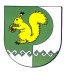 Собрание депутатовмуниципального образования«Шалинское сельское поселение»425 151 Морко район, Кугу Шале ял, Молодежный  урем, 3Телефон-влак: 9-32-65425 151, Моркинский район, дер.Большие Шали ул. Молодежная, 3Телефоны: 9-32-65